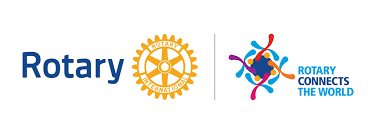 Hanover Rotary Club Minutes03/04/20Blessing/Prayer: Holly	Pledge: LandonVisiting Rotarians:  Tim Amos – Mechanicsville Rotary, Arnie and Celeste Cohen – Alaska Rotary, Mike and Rachel Swinford – Queen City, Manchester, NH RotaryGuests:  Janice’s granddaughter – Elissa Henichek and Dr. Lauren Bell (Arnie and Celeste’s daughter)Speaker(s): Dr. Lauren Bell – Professor of Political Science & Dean of Academic AffairsJoke: (Landon) – Why do we tell actors to break a leg?  Because every play has a cast.Foundation minute:   The Foundation is focused on March Literacy Month. Clubs are recommended to have a literacy project. Hanover supports Dolly Parton’s Imagination Library and our 5th grader Essay contest. We also supply a book to a Hanover library that ties to the topic of our speaker.Logos – RI reminds us that they have trademarks on logos, and we are requested to use the appropriate guidelines when using them.  The emblem should be reproduced in the correct format and form (royal blue and gold), including lapel pins.Happy/Sad Bucks: (Hope I captured everyone’s comments)Janice – She’s happy Elissa is hereDan – He’s happy to be going to Europe (Switzerland and Germany)Jerry – He’s $20 worth of happy to be back with usTim – He’s equally happy ($5) that he gets to see his granddaughter on FridayArnie – He’s happy to hear his daughter speak tonightMike Swinford – His club had a $69,000 fundraiser on March 4th that was a Comedy Ball.  They had comedians, dinner and both a silent and live auction.  Today is his wife’s birthday, and they are spending it with us.  He will take her out again later!Tim – He has “more happy” because Mechanicsville raised $30K at their fundraiserSide update:  Bruce has our banners (flags).  We asked Sal to provide us a spot to house our club information (banners, badges, etc.)Announcements: (these include prior updates)We provided $200 sponsorship for Mechanicsville Casino Night (Holly)3/19 – Rocking on the Rails – at Main St Station (Glenn will buy a few extra tickets). Tickets are $35 an d more information can be found at: http://www.rotaryclubofrichmond.org/rockinontherails3/28 – Grants Management Seminar scheduled; Colonial Heritage Country Club, Williamsburg, VA. Time: 9:00 AM - 12:00 PM4/18 – District training assembly at VA Wesleyan University in Norfolk4/18 – River City Rotary Cornhole contest.  We will provide a match to them since they also support us4/21 –There is a 2020 Golf Outing at $90 per player – Give it a shot!”  Only 80 players can play. The cost includes cart, range balls, prizes and buffet. Essay contest – 5th graders in Hanover are able to participate; entries are now open.  The theme is about 4-Way test and how it applies to life.  The contest closes at end of month and information was sent to every 5th grade teacher5/3 – Rotary Day at The Ball Park - Norfolk Tide (Penny)5/15 – Rotary Day at The Ball Park - Richmond Squirrels (Penny)5/21-24 – We have an opportunity to marshal (volunteer) an LPGA event at Kings Mill.  Details to follow (Penny)5/21 – Golf tournament for Cobb Imprint. Details can be found at: https://cobbimprint.org/events/2019-imprint-golf-tournament6/17 – Hanover Rotary “Installation Dinner”11/5-11/8 – Rotary District 7600 Conference.  Location: Oceanfront Marriott in Virginia Beach (Penny)Date: Memorial Day week. COTU (Center of the Universe) asked if Hanover Rotary would like to join them for an event.  They have a charity they support and some proceeds go to it. Details to follow (Ted)Holly – Meeting at Doorways.  Penny will send out email request to see who is attending and will help us with parking.  Pink Flamingo may be an option.  They are at 5th and Grace.  This is in the old Pasture restaurant.Speaker: Dr. Lauren Bell – Professor of Political Science &Dean of Academic Affairs, Randolph Macon, Ashland, VA (Bio taken from Dr. Bell’s RMC website)Bio: Dr. Bell holds a BA degree from the College of Wooster (Ohio) and MA and PhD degrees from the Carl Albert Congressional Research and Studies Center at The University of Oklahoma.  She is a former American Political Science Association Congressional Fellow (1997-98) on the United States Senate Committee on the Judiciary and a former United States Supreme Court fellow (2006-07) at the United States Sentencing Commission in Washington, DC. Dr. Bell is the author of Filibustering in the U.S. Senate (Cambria Press, 2011), Warring Factions: Interest Groups, Money, and the New Politics of Senate Confirmation (The Ohio State University Press, 2002) and The U.S. Congress, A Simulation for Students (Thomson/Wadsworth, 2005) as well as co-author of Slingshot: The Defeat of Eric Cantor (Congressional Quarterly Press, 2015) and Perspectives on Political Communication: A Case Approach (Allyn & Bacon, 2008).In addition to these books, Bell has published single- and co-authored articles in several peer-reviewed journals, including the Journal of Politics, Political Research Quarterly, The Journal of Legislative Studies, The Journal of Public Administration Research and Theory, and Judicature; previously, she served on the editorial board of Justice System Journal.  Her work has also appeared in or been cited by The New York Times, Newsweek.com, U.S. News and World Report, The Washington Post, Roll Call, The National Journal, The Huffington Post, Foreign Affairs.com, Wisconsin Public Radio, Share Radio (London, UK), the Canadian Press, the London School of Economics and Political Science’s American Politics and Policy Blog and The Richmond Times-Dispatch.  Dr. Bell joined the faculty at Randolph-Macon in Fall 1999 and served as Associate Dean of the College from Fall 2007 until her appointment in 2014 as Dean of Academic Affairs.  She was a visiting scholar at Keio University in Tokyo, Japan during November and December 2015.Program:Dr. Bell provided a very detailed discussion on the Supreme Court Judicial process. There are four (4) fellows at court each yearShe spent time at the sentencing commission where they determined whether to take up cases, drafting testimony, and was part of the criminal history policy teamThey look at offense that you have in the moment but also part of historyThere are social and intellectual events for fellows; former fellows are invited back each yearFellows come from various places.  They work there for a year and then return to their original jobWithin thirteen (13) years, there has been six (6) new justices appointedThe Supreme Court cannot generate its own caseload.  Cases must be brought to themThe Court can set its own docket (what it wants to hear).  If they choose not to hear it, the lower courts make the decisionThere are seven to eight thousand petitions; they hear seventy to eighty.  The 70-80 cases they hear are representative of similar casesLauren provided a great power point presentation that covered other interesting points in the court system.Upcoming meetings:March 11th, 2020: Penny Guiles - PETS Report / Classification SpeechMarch 18th, 2020: 5:00 PM - Board Meeting at Doorways; 6:30 PM.- Tour of Doorways, and dinner afterwardMarch 25th, 2020: Arnie & Celeste Cohen - Recent trip out of the country